PRESENTACIÓNEs responsabilidad del titular de cada dependencia la expedición del Manual de Organización, por lo que se emite este manual que documenta la organización actual del Departamento de Comunicación Social, presentando de manera general la normatividad, estructura orgánica, organigrama, atribuciones, funciones, procedimientos y servicios que le permitan cumplir con los objetivos del Plan Municipal de Desarrollo.El presente Manual quedará al resguardo del Departamento de Comunicación Social; las revisiones y actualizaciones se harán anualmente, de requerirse antes de lo señalado, se deberán solicitar a la Comisión Edilicia correspondiente con su respectiva justificación, previa autorización del Director GeneralMISIÓN Y VISIÓN DEL GOBIERNO MUNICIPAL DE JUANACATLÁN JALISCO Es muy importante el conocer, comprender y contribuir a que la misión y visión institucional se fortalezcan a través de cada uno de los Servidores Públicos, por lo que a continuación se presentan a fin de unificar nuestra esencia y compromiso con los ciudadanos.MISIÓNSer un Gobierno responsable y comprometido en la prestación de servicios públicos de calidad, seguridad y sustentabilidad de los recursos,  ofreciendo especial atención a los sectores más vulnerables de la población para mejorar su calidad de vida. Lo anterior, sin perder el sentido de calidez, y austeridad propias de un gobierno ciudadano.VISIÓNSer un municipio que brinde respeto y dignificación de las personas, que cuente con servicios públicos de calidad, con espacios públicos para el sano esparcimiento, con desarrollo armónico y sustentable, con seguridad para sus habitantes y que a su vez propicie una mejor calidad de vida.POLÍTICAS GENERALES DE USO DEL MANUAL DE ORGANIZACIÓN1. El Manual de Organización debe estar disponible para consulta del personal que labora en el Gobierno Municipal de Juanacatlán así como de la ciudadanía en general.2. El Funcionario de primer nivel y/o Director del área responsable de la elaboración y del contenido del manual es el encargado de difundir al personal interno el presente documento, así mismo en los casos en que se actualice el documento informarles oportunamente.3. El Manual de Organización es un documento oficial e institucional, el cual  debe presentar las firmas de autorización de los siguientes funcionarios:Presidente MunicipalSecretario GeneralTitular de la Coordinación PolíticaDirector General al que pertenece la Dirección o Jefatura de ÁreaDirector de la Unidad de PlaneaciónDirector o Jefe de Área que elabora el documento4. El manual contiene un cuadro de control ubicado en la parte inferior del manual con las siguientes especificaciones:Fecha de elaboración:	Día, mes y año en que se elaboró la 1ª versión del manual. Para las áreas que lo elaboren por primera vez éste será el manual vigente.Fecha de actualización:	Día, mes y año de la versión más reciente y vigente del manual para las áreas que lo actualicen.Número de actualización:	Número consecutivo que representa las veces en que el manual se ha actualizado y que va en relación con el campo de “Fecha de actualización”.Código del manual:	Código asignado al Manual de Organización y representado por las iniciales (MO), seguidas de una referencia a la dirección ya sea nombre completo o abreviado (AAAAAA) a la que pertenece y finaliza con el año en el que se elaboró el documento (BBBB).Nota: 	En ausencia de los puntos 3 y 4 de este apartado, se considerará al documento en periodo de revisión y actualización y se considerará oficial a partir de que cuente con las firmas de autorización correspondientes.OBJETIVOS DEL MANUAL DE ORGANIZACIÓNEste Manual de Organización es un documento normativo e informativo, cuyos objetivos son:•	Capitalizar el conocimiento humano generado durante la presente administración.•	Servir de marco de referencia y guía para llevar a cabo el trabajo diario de cada unidad, orientadas a la consecución de los objetivos de la dependencia además de contribuir a  la división del trabajo, capacitación y medición de su desempeño.•	Delimitar las responsabilidades y competencias de todas las áreas que componen la organización, para detectar omisiones y evitar duplicidad de funciones, que repercutan en el uso indebido de los recursos.•	Actuar como medio de información, comunicación y difusión para apoyar la inducción del personal de nuevo ingreso al contexto de la institución.•	Contribuir a fundamentar los programas de trabajo  de las dependencias.•	Describir los procesos sustantivos del Departamento de Comunicación Social, así como los procedimientos que lo conforman y sus operaciones en forma ordenada, secuencial y detallada.•	Implementar formalmente los métodos y técnicas de trabajo que deben seguirse para la realización de las actividades. •	Otorgar al servidor público una visión integral de sus funciones y responsabilidades operativas al ofrecerle la descripción del procedimiento en su conjunto, así como las interrelaciones de éste con otras unidades de trabajo para la realización de las funciones asignadas.ESTRUCTURA ORGÁNICADe acuerdo a lo establecido en el Artículo 64 del Reglamento Orgánico del Gobierno y la Administración Pública del Municipio de Juanacatlán Jalisco, para el cumplimiento de sus funciones y obligaciones quedó establecido el Departamento de Comunicación Social (Difusión y prensa). Estructura Orgánica La estructura aprobada para el Departamento de Comunicación Social es la siguiente:ORGANIGRAMAORGANIGRAMAMAPA DEL MUNICIPIO Y CROQUIS DE UBICACIÓNMapa del Municipio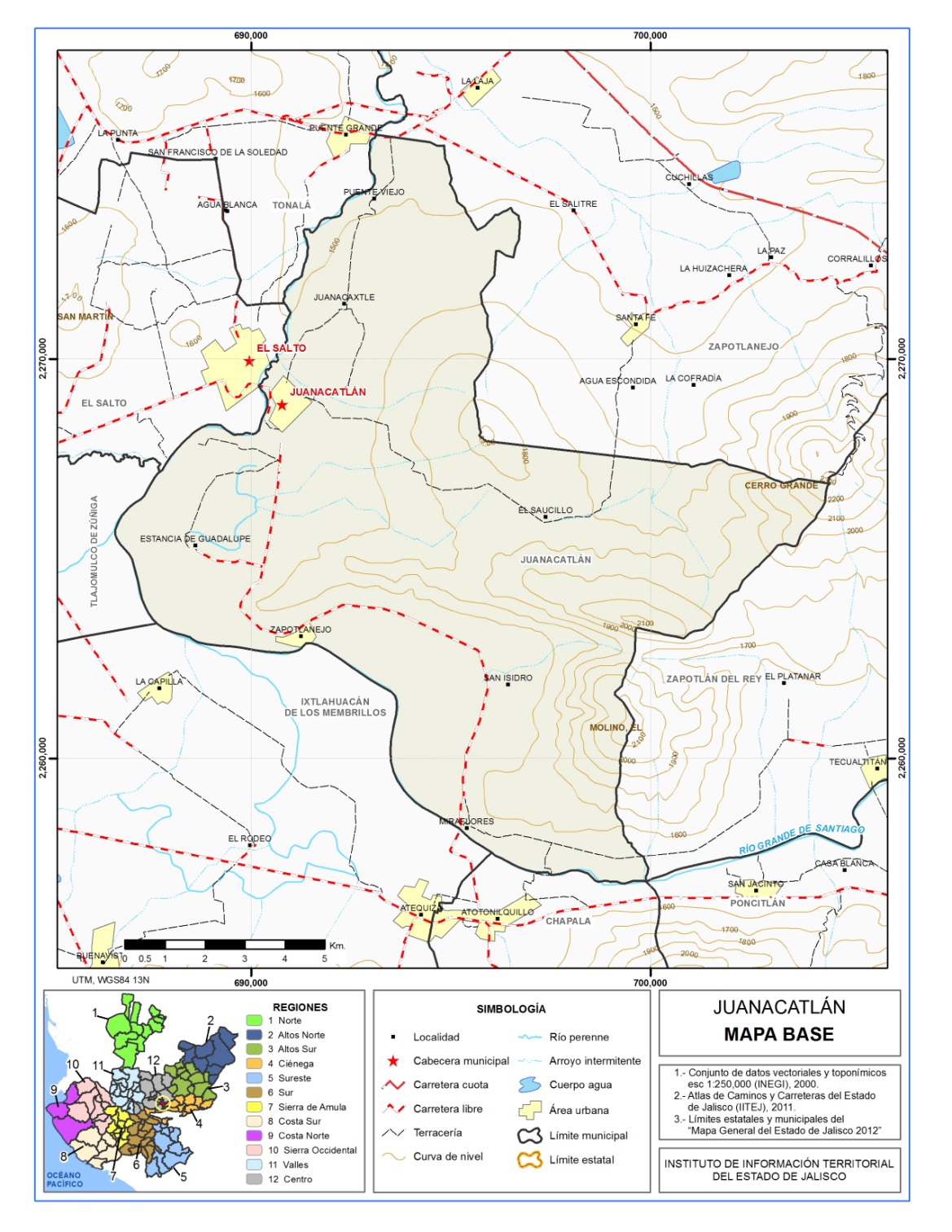 *Fuente: Instituto de Información Territorial del Estado de Jalisco, IITEJ; 2012Croquis de ubicación 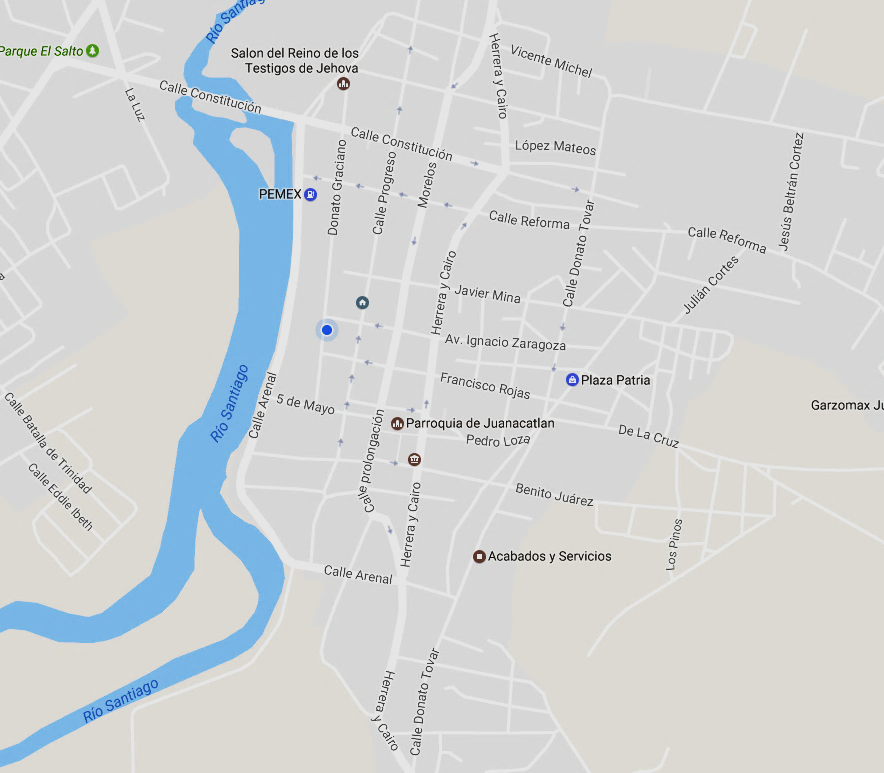 Dirección del Departamento de Comunicación SocialIndependencia # 1 Juanacatlán, Jalisco Ubicación: Planta baja. MARCO NORMATIVOConstitución Política de los Estados Unidos Mexicanos.Constitución Política del Estado de Jalisco.Ley de Gobierno y la Administración Pública Municipal del Estado de Jalisco.Ley para los Servidores Públicos del Estado de Jalisco y sus Municipios.Código Civil del Estado de Jalisco.Código de Procedimientos Civiles del Estado de Jalisco.Reglamento Orgánico del Gobierno y la Administración Pública del Municipio de Juanacatlán Jalisco.OBJETIVOS Y FUNCIONES DE LAS UNIDADES ORGÁNICASDirección de Comunicación SocialObjetivo General: Aprobar el diseño de las campañas de difusión de interés del Ayuntamiento y del Gobierno Municipal e intervenir en la selección, contratación y supervisión de los medios de comunicación que se requieran para su realizaciónFunciones:Planear, dirigir y evaluar las actividades de información y los programas de comunicación social del Ayuntamiento y del Gobierno MunicipalFormular para aprobación del Presidente Municipal, los programas y actividades en materia de relaciones públicas, información y difusión Difundir los programas y acciones de Gobierno para el mejoramiento de los servicios municipales Evaluar las campañas publicitarias del Ayuntamiento y del Gobierno MunicipalConducir las relaciones con los medios de comunicación y preparar las publicaciones periodísticas del Ayuntamiento y del Gobierno Municipal Organizar y supervisar entrevistas y conferencias con la prensa local, Programar y coordinar la publicación de libros, ordenamientos en general, revistas y folletos del Ayuntamiento Elaborar su programa anual de trabajo en donde se contemplen los proyectos a realizar, así como metas claras, responsables de la ejecución y tiempos de inicio y terminación de cada programa o proyecto DESCRIPCIÓN DE LOS PUESTOSPara llevar a cabo sus funciones, el departamento de Comunicación Social cuenta con los siguientes puestos autorizados para el área:Ficha técnica y descripción de los puestosDescripción de puesto coordinación de Comunicación Social.Elaboración de diseñosPublicación y actualización de Redes sociales (Facebook)coordinar la publicación de libros, ordenamientos en general, revistas, reglamentos y folletos del Ayuntamiento Publicación y actualización de página oficial  (www.juanacatlan.gob.mx)Documentar los eventos realizados por las dependencias. (Fotografías)12.  PROCESOS l. Modelo de ProcesosPOLÍTICAS DE LOS PROCESOS Y PROCEDIMIENTOSEste manual de organización es un documento normativo e informativo cuyos objetivos son:Mostrar la organización de la dirección de Comunicación SocialServir de guía para llevar a cabo el trabajo diario de cada unidad, orientadas a la consecución de los objetivos de la dependencia.Delimitar las responsabilidades y competencias de todas las áreas que componen la organización, para detectar omisiones y evitar duplicidad de funciones, que repercutan en el uso indebido de los recursos.Actuar como medio de información, comunicación, difusión para apoyar la inducción del personal de la institución.Sentar las bases para el desarrollo y/o actualización del Manual de Procedimientos.Servir de marco de referencia para la división del trabajo y medición de su desempeño.Contribuir a fundamentar los programas de trabajo y presupuestos de las dependencias.FORMATOS DE PROCEDIMIENTOS E INSTRUCTIVOSNO APLICAGLOSARIONO APLICAAUTORIZACIONESEste Manual se utorizó mediante la sesión **** de cabildo celebrada con fecha de **********Fecha de autorización por cabildo: dd/mm/aaaaÁreaNombre del PuestoNúmero de puestosTipo de puestoTipo de puestoJornada en horasÁreaNombre del PuestoNúmero de puestosConfianzaBaseJornada en horasDepartamento  de ComunicaciónSocialDirector General1X30Departamento  de ComunicaciónSocialAuxiliar Administrativo1X30TotalesTotales211Datos del puesto:Datos del puesto:Datos del puesto:Datos del puesto:Datos del puesto:Datos del puesto:Datos del puesto:Datos del puesto:Datos del puesto:Datos del puesto:Datos del puesto:Datos del puesto:Datos del puesto:Datos del puesto:Nombre del puesto Nombre del puesto Nombre del puesto Nombre del puesto Nombre del puesto Nombre del puesto Nombre del puesto Nombre del puesto Director de Comunicación SocialDirector de Comunicación SocialDirector de Comunicación SocialDirector de Comunicación SocialDirector de Comunicación SocialDirector de Comunicación SocialTipo de plazaTipo de plazaTipo de plazaTipo de plazaTipo de plazaTipo de plazaTipo de plazaTipo de plazaConfianzaConfianzaConfianzaConfianzaConfianzaConfianzaCorresponde al área deCorresponde al área deCorresponde al área deCorresponde al área deCorresponde al área deCorresponde al área deCorresponde al área deCorresponde al área deComunicación SocialComunicación SocialComunicación SocialComunicación SocialComunicación SocialComunicación SocialMisión del puesto:Misión del puesto:Misión del puesto:Misión del puesto:Misión del puesto:Misión del puesto:Misión del puesto:Misión del puesto:Misión del puesto:Misión del puesto:Misión del puesto:Misión del puesto:Misión del puesto:Misión del puesto:Actuar como medio de comunicación, difusión  y diseño para apoyar las áreas involucradas en la dependencia de la institución.Actuar como medio de comunicación, difusión  y diseño para apoyar las áreas involucradas en la dependencia de la institución.Actuar como medio de comunicación, difusión  y diseño para apoyar las áreas involucradas en la dependencia de la institución.Actuar como medio de comunicación, difusión  y diseño para apoyar las áreas involucradas en la dependencia de la institución.Actuar como medio de comunicación, difusión  y diseño para apoyar las áreas involucradas en la dependencia de la institución.Actuar como medio de comunicación, difusión  y diseño para apoyar las áreas involucradas en la dependencia de la institución.Actuar como medio de comunicación, difusión  y diseño para apoyar las áreas involucradas en la dependencia de la institución.Actuar como medio de comunicación, difusión  y diseño para apoyar las áreas involucradas en la dependencia de la institución.Actuar como medio de comunicación, difusión  y diseño para apoyar las áreas involucradas en la dependencia de la institución.Actuar como medio de comunicación, difusión  y diseño para apoyar las áreas involucradas en la dependencia de la institución.Actuar como medio de comunicación, difusión  y diseño para apoyar las áreas involucradas en la dependencia de la institución.Actuar como medio de comunicación, difusión  y diseño para apoyar las áreas involucradas en la dependencia de la institución.Actuar como medio de comunicación, difusión  y diseño para apoyar las áreas involucradas en la dependencia de la institución.Actuar como medio de comunicación, difusión  y diseño para apoyar las áreas involucradas en la dependencia de la institución.Relación OrganizacionalRelación OrganizacionalPuesto al que reportaPuesto al que reportaSindicaturaSindicaturaSindicaturaSindicaturaSindicaturaSindicaturaSindicaturaSindicaturaSindicaturaSindicaturaSindicaturaSindicaturaPersonal de confianza a su cargo Personal de confianza a su cargo 010101010101010101010101Relaciones internasRelaciones internasTodas las áreas de la dependenciaTodas las áreas de la dependenciaTodas las áreas de la dependenciaTodas las áreas de la dependenciaTodas las áreas de la dependenciaTodas las áreas de la dependenciaTodas las áreas de la dependenciaTodas las áreas de la dependenciaTodas las áreas de la dependenciaTodas las áreas de la dependenciaTodas las áreas de la dependenciaTodas las áreas de la dependenciaRelaciones externasRelaciones externasPrensa, asociaciones de colonos, proveedores y la ciudadanía en generalPrensa, asociaciones de colonos, proveedores y la ciudadanía en generalPrensa, asociaciones de colonos, proveedores y la ciudadanía en generalPrensa, asociaciones de colonos, proveedores y la ciudadanía en generalPrensa, asociaciones de colonos, proveedores y la ciudadanía en generalPrensa, asociaciones de colonos, proveedores y la ciudadanía en generalPrensa, asociaciones de colonos, proveedores y la ciudadanía en generalPrensa, asociaciones de colonos, proveedores y la ciudadanía en generalPrensa, asociaciones de colonos, proveedores y la ciudadanía en generalPrensa, asociaciones de colonos, proveedores y la ciudadanía en generalPrensa, asociaciones de colonos, proveedores y la ciudadanía en generalPrensa, asociaciones de colonos, proveedores y la ciudadanía en generalPerfil del puesto:Perfil del puesto:Bachillerato/Licenciatura en informática o afín al área.Bachillerato/Licenciatura en informática o afín al área.Bachillerato/Licenciatura en informática o afín al área.Bachillerato/Licenciatura en informática o afín al área.Bachillerato/Licenciatura en informática o afín al área.Bachillerato/Licenciatura en informática o afín al área.Bachillerato/Licenciatura en informática o afín al área.Bachillerato/Licenciatura en informática o afín al área.Bachillerato/Licenciatura en informática o afín al área.Bachillerato/Licenciatura en informática o afín al área.Bachillerato/Licenciatura en informática o afín al área.Bachillerato/Licenciatura en informática o afín al área.Rango de edadRango de edad20-5020-5020-5020-5020-5020-5020-5020-5020-5020-5020-5020-50EspecialidadEspecialidadBachillerato/LicenciaturaBachillerato/LicenciaturaBachillerato/LicenciaturaBachillerato/LicenciaturaBachillerato/LicenciaturaBachillerato/LicenciaturaBachillerato/LicenciaturaBachillerato/LicenciaturaBachillerato/LicenciaturaBachillerato/LicenciaturaBachillerato/LicenciaturaBachillerato/LicenciaturaGéneroGéneroMasculino/FemeninoMasculino/FemeninoMasculino/FemeninoMasculino/FemeninoMasculino/FemeninoMasculino/FemeninoMasculino/FemeninoMasculino/FemeninoMasculino/FemeninoMasculino/FemeninoMasculino/FemeninoMasculino/FemeninoExperiencia Previa:Experiencia Previa:Tiempo             COMPLETO Tiempo             COMPLETO Tiempo             COMPLETO Tiempo             COMPLETO Tiempo             COMPLETO Tiempo             COMPLETO Tiempo             COMPLETO Tiempo             COMPLETO Tiempo             COMPLETO Tiempo             COMPLETO Tiempo             COMPLETO Tiempo             COMPLETO Tiempo             COMPLETO Tiempo             COMPLETO 3 años¿En qué puestos?  Coordinador de Comunicación Social¿En qué puestos?  Coordinador de Comunicación Social¿En qué puestos?  Coordinador de Comunicación Social¿En qué puestos?  Coordinador de Comunicación Social¿En qué puestos?  Coordinador de Comunicación Social¿En qué puestos?  Coordinador de Comunicación Social¿En qué puestos?  Coordinador de Comunicación Social¿En qué puestos?  Coordinador de Comunicación Social¿En qué puestos?  Coordinador de Comunicación Social¿En qué puestos?  Coordinador de Comunicación Social¿En qué puestos?  Coordinador de Comunicación Social¿En qué puestos?  Coordinador de Comunicación Social¿En qué puestos?  Coordinador de Comunicación Social¿En qué puestos?  Coordinador de Comunicación SocialEn cualquiera de los relacionados al área de CatastroNúmero de personas a su cargoNúmero de personas a su cargoNúmero de personas a su cargoNúmero de personas a su cargo11Competencias:Competencias:Competencias:Competencias:Competencias:Competencias:Personal sindicalizado a su cargo Personal sindicalizado a su cargo Personal sindicalizado a su cargo Personal sindicalizado a su cargo 00Conocimientos / AptitudesConocimientos / AptitudesConocimientos / AptitudesConocimientos / AptitudesConocimientos / AptitudesConocimientos / AptitudesAdministrativosProgramas y sistemas básicosAdministrativosProgramas y sistemas básicosAdministrativosProgramas y sistemas básicosAdministrativosProgramas y sistemas básicosAdministrativosProgramas y sistemas básicosAdministrativosProgramas y sistemas básicosAdministrativosProgramas y sistemas básicosAdministrativosProgramas y sistemas básicosAmbiente y Condiciones de TrabajoAmbiente y Condiciones de TrabajoAmbiente y Condiciones de TrabajoAmbiente y Condiciones de TrabajoAmbiente y Condiciones de TrabajoAmbiente y Condiciones de Trabajo90% oficina, 10% Gestión y capacitación90% oficina, 10% Gestión y capacitación90% oficina, 10% Gestión y capacitación90% oficina, 10% Gestión y capacitación90% oficina, 10% Gestión y capacitación90% oficina, 10% Gestión y capacitación90% oficina, 10% Gestión y capacitación90% oficina, 10% Gestión y capacitaciónNombre del puesto Nombre del puesto Nombre del puesto Nombre del puesto Nombre del puesto Nombre del puesto Nombre del puesto Coordinador  de Comunicación SocialCoordinador  de Comunicación SocialCoordinador  de Comunicación SocialCoordinador  de Comunicación SocialCoordinador  de Comunicación SocialCoordinador  de Comunicación SocialTipo de plazaTipo de plazaTipo de plazaTipo de plazaTipo de plazaTipo de plazaTipo de plazaBaseBaseBaseBaseBaseBaseCorresponde al área deCorresponde al área deCorresponde al área deCorresponde al área deCorresponde al área deCorresponde al área deCorresponde al área deComunicación SocialComunicación SocialComunicación SocialComunicación SocialComunicación SocialComunicación SocialRelación OrganizacionalRelación OrganizacionalRelación OrganizacionalRelación OrganizacionalRelación OrganizacionalRelación OrganizacionalRelación OrganizacionalRelación OrganizacionalRelación OrganizacionalRelación OrganizacionalRelación OrganizacionalRelación OrganizacionalRelación OrganizacionalPuesto al que reportaPuesto al que reportaPuesto al que reportaPuesto al que reportaPuesto al que reportaDirector de Comunicación SocialDirector de Comunicación SocialNúmero de personas a su cargoNúmero de personas a su cargoNúmero de personas a su cargoNúmero de personas a su cargo00Perfil del puesto:Perfil del puesto:Perfil del puesto:Perfil del puesto:Perfil del puesto:Perfil del puesto:Perfil del puesto:Perfil del puesto:Perfil del puesto:Perfil del puesto:Perfil del puesto:Perfil del puesto:Perfil del puesto:Rango de edadRango de edadRango de edadRango de edadRango de edad18 – 5018 – 50EscolaridadEscolaridadEscolaridadPreparatoria
Carrera Técnica
LicenciaturaPreparatoria
Carrera Técnica
LicenciaturaPreparatoria
Carrera Técnica
LicenciaturaEspecialidadAdministraciónAdministraciónAdministraciónAdministraciónAdministraciónAdministraciónAdministraciónAdministraciónAdministraciónAdministraciónAdministraciónAdministraciónGéneroMasculinoMasculinoMasculinoMasculinoFemeninoFemeninoIndistintoXXExperiencia Previa:Experiencia Previa:Experiencia Previa:Experiencia Previa:Experiencia Previa:Experiencia Previa:Experiencia Previa:Experiencia Previa:Experiencia Previa:Experiencia Previa:Experiencia Previa:Experiencia Previa:Experiencia Previa:TiempoTiempoTiempoTiempo1 año1 año1 año1 año1 año1 año1 año1 año1 año¿En qué puestos?¿En qué puestos?¿En qué puestos?¿En qué puestos?AdministrativoAdministrativoAdministrativoAdministrativoAdministrativoAdministrativoAdministrativoAdministrativoAdministrativoFIRMAS DE AUTORIZACIÓNFIRMAS DE AUTORIZACIÓNJ. Refugio Velázquez VallínSusana Meléndez VelázquezPresidente MunicipalSecretario GeneralLuis Sergio Venegas SuárezMartín Hernández LópezSíndico MunicipalDirector del Área